МОУ Средняя общеобразовательная школа № 9Открытый урок по математикеТема: «Прямоугольник. Квадрат.»(2 класс)Учитель: Дёрина Е.И.
г. Саранск 2013 г.Дёрина Елена Ивановнаучитель начальных классовобщий стаж - 26 лет13 разрядМОУ СОШ № 9г. СаранскаУМК «Школа 2100»Стаж работы по данному УМК - 6 летТип урока: «Открытие нового знания». Особенности данного урока. Урок проводится в конце II четверти и продолжает линию изучения геометрического материала. Дети знакомы с понятиями «прямой угол», умеют его находить.Тема урока: «Прямоугольник. Квадрат».Цели урока :Уточнить понятия «прямоугольник» и «квадрат»; выявить основные свойства прямоугольника и квадрата.Учить распознавать эти фигуры на основе существенных свойств.-	Формировать навыки изображения и вычисления периметра этих
фигур.Развивать вычислительные навыки, умения решать задачи.Повторить и закрепить изученный материал.Развивать гибкость мышления, познавательный интерес, творческие способности.Воспитывать самостоятельность, аккуратность в работе, культуру учебного труда.Планируемые достижения на уроке:знать, что такое прямоугольник и квадрат;уметь распознавать их в окружающих предметах или их частях;-	уметь чертить квадрат и прямоугольник, вычислять их периметр.
Оборудование: учебник Математика 2 класс (II) часть Л.Г. Петерсон«Ювента» - ., демонстрационный материал, карточки для индивидуальной работы.Ход урокаI.	Организационный моментПрозвенел дружок звонокНачинается урок.Добрый день уважаемые гости и дети! Мне приятно вас видеть сегодня в нашем классе.Давайте подарим друг другу улыбку.На части не делится солнце лучистоеИ землю на части нельзя поделитьНо искорку счастья луча золотистогоТы можешь, ты в силах друзьям подарить!Улыбка помогает улучшить настроение, а с хорошим настроением мы можем справиться с самой трудной задачей и добиться хороших результатов.II.	Актуализация знанийСегодня на уроке мы с вами совершим интересное путешествие, если быстро и правильно ответим на мои вопросы. Отвечая на вопросы, вы будете открывать букву.Какие геометрические фигуры вы знаете?Точка, отрезок, луч, прямая, ломаная.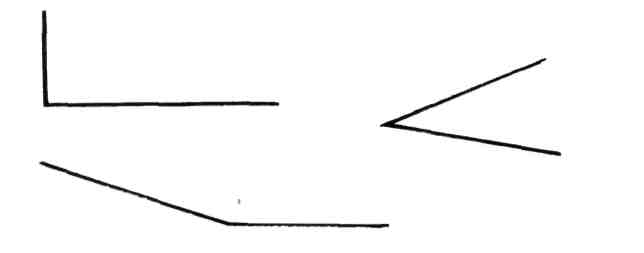 А это что?Геометрические фигуры.А как они называютсяПрямой угол, острый угол, тупой угол. ПоказвХорошо. А еще? Учитель показывает рисунокВсе стороны равны.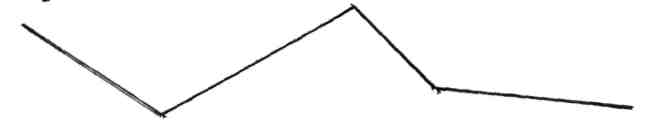 - Ребята, а это что ?Это ломаная, состоящая из звеньевА что такое многоугольник? Это и есть замкнутая ломаная. Три звена - треугольник, Четыре звена - четырехугольник, 100 звеньев - 100 угольник.Вот теперь, проверив свои силы, мы отправляемся в странуГЕОМЕТРИЯIII. Постановка цели урока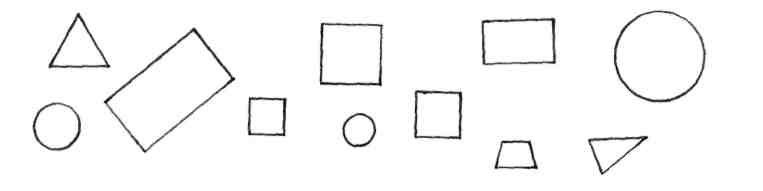 Посмотрите на доску.На какие группы можно разбить все фигуры?По цвету (красный, желтый синий)Да верно. А еще?По размеру (большие и маленькие)А еще?По форме (круги, треугольники, четырехугольники)Сколько кругов?Три круга.Сколько треугольников? -- - Два.Сколько четырехугольников?Шесть.А среди четырехугольников все ли одинаковые?Нет.-	Найдите те, у которых только прямые углы и называются они -
прямоугольники.А посмотрите на эту фигуру (учитель показывает на квадрат), чем она не похожа на остальные прямоугольники?У нее все стороны равны, углы прямые.Как ее называют?Квадрат.-	Верно, сегодня мы познакомимся со свойствами прямоугольника и
квадрата, научимся их узнавать, чертить и вычислять периметр.IV. «Открытие» нового знания-	Откройте ст. 50 № 1. Прочитайте задание. Ребята с помощью чего мы
можем определить прямой угол?(На парте у каждого лежит клочок бумаги и, перегнув на 4 части, дети готовят прямой угол)Задание выполняется по вариантам. Дети вымеряют все углы и стороны.Все углы прямые? -- Да.А что можете сказать про стороны?Противоположно лежащие стороны одинаковые. Все согласны?Да, стороны равны.Да действительно противоположные стороны равны.Отметь.-	Большая сторона - длина
Меньшая сторона-ширинаУчитель указывает на чертеж:.А что вы можете сказать про эту фигуру? (указывает на квадрат)Все стороны равны.■-	Значит квадрат - это особый прямоугольник у которого все стороны
равны.Молодцы, хорошо. №2 стр. 50.Прочитайте задание. Что нужно сделать?Значит квадрат является частью прямоугольника. № 3 стр. 51.На доске чертеж.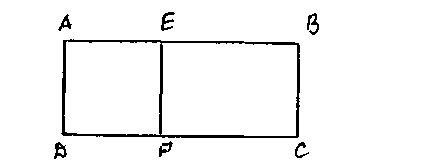 Cколько квадратов на рисунке сА сколько прямоугольников? Назовите их. № 4 стр. 51. в тетрадиПрочитайте задание.Сколько сторон будем измерять и какие?Только две, верхнюю и боковую.У прямоугольника противоположные стороны равны.Чему равен периметр?Молодцы ребята! Физкультминутка (про стрекозу) VI. Первичное закреплениеЗадание дается по вариантам в тетрадь.Два ученика у доски.Идет самопроверка.№ 6 стр. 51.А в это время на другой части доски № 6 (б) выполняет ученик.-	Прочитайте задачу № 6 (б), посмотрите вено ли ее решил Коля на
доске.(Если останется время, мы дадим № 7 самостоятельно)VII.	Повторение изученного-	Чтобы возвратиться из путешествия мы должны справиться с заданием № 10, подобрав ключ к нужному замку, когда из двух половинок соберется прямоугольник.VIII.	Итог урока
Рефлексия.Что нового узнали о том, чем квадрат отличается от прямоугольника?Всякий ли прямоугольник может быть квадратом? А наоборот?Что нужно знать, чтобы найти периметр квадрата, прямоугольника?Кто из вас доволен своей работой?Кто не очень доволен своей работой?Почему?-	А мне хочется отметить, (дети)Домашнее задание на доске.№8,№ П.-	Урок окончен. Спасибо всем за работу!■